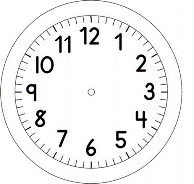 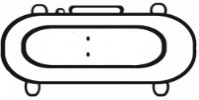 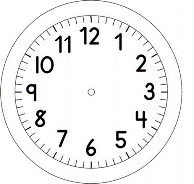 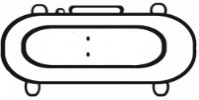 MATEMÁTICA A TURMA DO PRIMEIRO ANO ESTÁ JOGANDO O JOGO DA MEMÓRIA DAS SENTENÇAS MATEMÁTICAS.NA SUA VEZ, PEDRO VIROU A SEGUINTE CARTA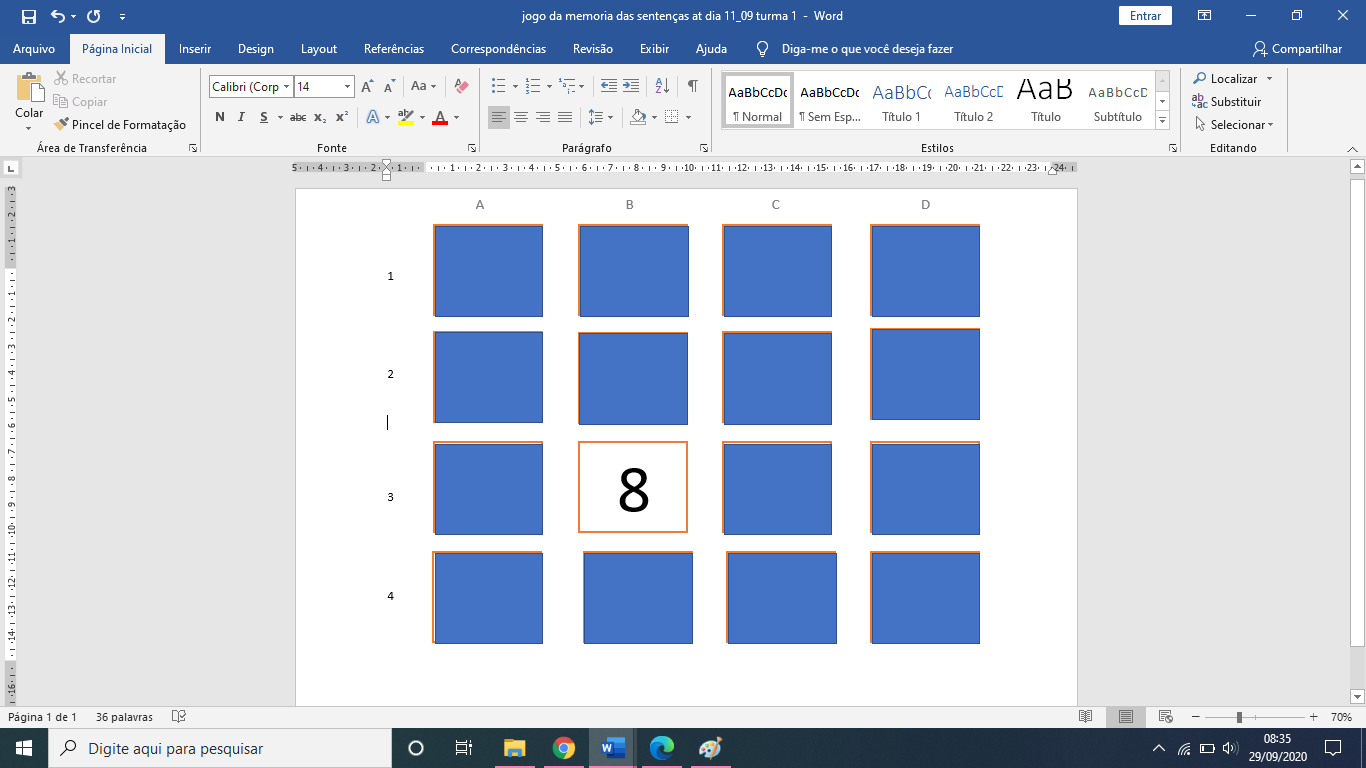 QUAIS SENTENÇAS  MATEMÁTICAS ELE TERÁ QUE ACHAR PARA GANHAR O PAR DE CARTAS? ESCREVA TODAS AS POSSIBILIDADES.COMPLETE AS SENTENÇAS:2 +              = 4                                                           5 + 5 =                                                    3 +              = 6                                                           7  +              = 144    +   4     =                                                               8  +              = 169    +    9    =                                                              10 +             = 17DESAFIO ASSINALE A OPÇÃO QUE COMPLETA A SEQUÊNCIA.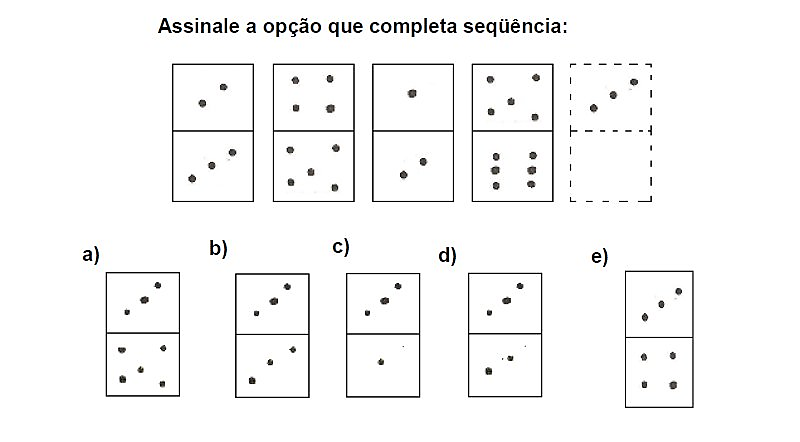 